Highgate Community Primary School Year 3                 The Bronze Age and The Iron AgeHighgate Community Primary School Year 3                 The Bronze Age and The Iron AgeHighgate Community Primary School Year 3                 The Bronze Age and The Iron AgeHighgate Community Primary School Year 3                 The Bronze Age and The Iron AgeVocabularyVocabulary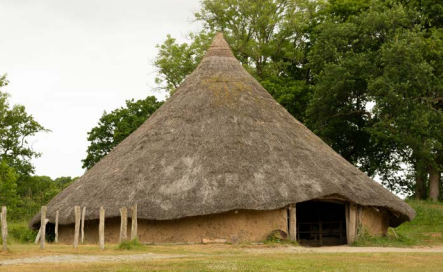 Recronstruction of an Iron Age roundhouse.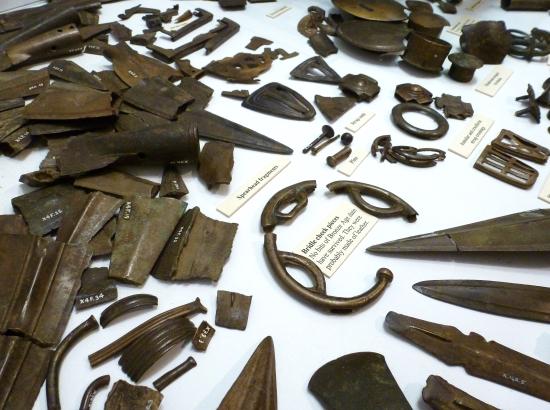 The Isleham hoard, 
discovered in Cambridgeshire in 1959Key FactsRecronstruction of an Iron Age roundhouse.The Isleham hoard, 
discovered in Cambridgeshire in 1959The Bronze Age is the name given to the period of time between the Stone and Iron Ages.In Britain, the Bronze Age started around 2100BC and ended around 650BC.Bronze is an alloy or mixture of tin and copper.The Iron Age is the name given to the time period (from approximately 500 BC to 43 AD in Britain) where iron became the preferred choice of metal for making tools.smeltingThe process of extracting a metal from an ore by heating.Recronstruction of an Iron Age roundhouse.The Isleham hoard, 
discovered in Cambridgeshire in 1959The Bronze Age is the name given to the period of time between the Stone and Iron Ages.In Britain, the Bronze Age started around 2100BC and ended around 650BC.Bronze is an alloy or mixture of tin and copper.The Iron Age is the name given to the time period (from approximately 500 BC to 43 AD in Britain) where iron became the preferred choice of metal for making tools.bronzeBronze is a yellowish-brown metal which is a mixture of copper and tin.Recronstruction of an Iron Age roundhouse.The Isleham hoard, 
discovered in Cambridgeshire in 1959The Bronze Age is the name given to the period of time between the Stone and Iron Ages.In Britain, the Bronze Age started around 2100BC and ended around 650BC.Bronze is an alloy or mixture of tin and copper.The Iron Age is the name given to the time period (from approximately 500 BC to 43 AD in Britain) where iron became the preferred choice of metal for making tools.oreOre is rock or earth from which metal can be obtained.Recronstruction of an Iron Age roundhouse.The Isleham hoard, 
discovered in Cambridgeshire in 1959The Bronze Age is the name given to the period of time between the Stone and Iron Ages.In Britain, the Bronze Age started around 2100BC and ended around 650BC.Bronze is an alloy or mixture of tin and copper.The Iron Age is the name given to the time period (from approximately 500 BC to 43 AD in Britain) where iron became the preferred choice of metal for making tools.wattle and daubA form of wall construction consisting of interwoven twigs plastered with a mixture of clay, lime, water, dung and chopped straw.Recronstruction of an Iron Age roundhouse.The Isleham hoard, 
discovered in Cambridgeshire in 1959The Bronze Age is the name given to the period of time between the Stone and Iron Ages.In Britain, the Bronze Age started around 2100BC and ended around 650BC.Bronze is an alloy or mixture of tin and copper.The Iron Age is the name given to the time period (from approximately 500 BC to 43 AD in Britain) where iron became the preferred choice of metal for making tools.ironIron is a hard, dark-grey metal. It is used to make steel, and also forms part of many tools, buildings, and vehicles.Recronstruction of an Iron Age roundhouse.The Isleham hoard, 
discovered in Cambridgeshire in 1959The Bronze Age is the name given to the period of time between the Stone and Iron Ages.In Britain, the Bronze Age started around 2100BC and ended around 650BC.Bronze is an alloy or mixture of tin and copper.The Iron Age is the name given to the time period (from approximately 500 BC to 43 AD in Britain) where iron became the preferred choice of metal for making tools.roundhouseLarge families lived in a roundhouse. The walls were made of daub and the roof of straw. A  fire would be lit in the middle of the roundhouse for cooking and heating.Recronstruction of an Iron Age roundhouse.The Isleham hoard, 
discovered in Cambridgeshire in 1959The Bronze Age is the name given to the period of time between the Stone and Iron Ages.In Britain, the Bronze Age started around 2100BC and ended around 650BC.Bronze is an alloy or mixture of tin and copper.The Iron Age is the name given to the time period (from approximately 500 BC to 43 AD in Britain) where iron became the preferred choice of metal for making tools.hill fortHill forts were built on hilltops and surrounded by huge banks (mounds) of soil and ditches. They were protected by wooden walls which kept enemies out.Recronstruction of an Iron Age roundhouse.The Isleham hoard, 
discovered in Cambridgeshire in 1959The Bronze Age is the name given to the period of time between the Stone and Iron Ages.In Britain, the Bronze Age started around 2100BC and ended around 650BC.Bronze is an alloy or mixture of tin and copper.The Iron Age is the name given to the time period (from approximately 500 BC to 43 AD in Britain) where iron became the preferred choice of metal for making tools.crannogsAn ancient lake or bog dating from the Bronze Age.Recronstruction of an Iron Age roundhouse.The Isleham hoard, 
discovered in Cambridgeshire in 1959The Bronze Age is the name given to the period of time between the Stone and Iron Ages.In Britain, the Bronze Age started around 2100BC and ended around 650BC.Bronze is an alloy or mixture of tin and copper.The Iron Age is the name given to the time period (from approximately 500 BC to 43 AD in Britain) where iron became the preferred choice of metal for making tools.brochA circular dry-stone tower large enough to serve as a home.Recronstruction of an Iron Age roundhouse.The Isleham hoard, 
discovered in Cambridgeshire in 1959The Bronze Age is the name given to the period of time between the Stone and Iron Ages.In Britain, the Bronze Age started around 2100BC and ended around 650BC.Bronze is an alloy or mixture of tin and copper.The Iron Age is the name given to the time period (from approximately 500 BC to 43 AD in Britain) where iron became the preferred choice of metal for making tools.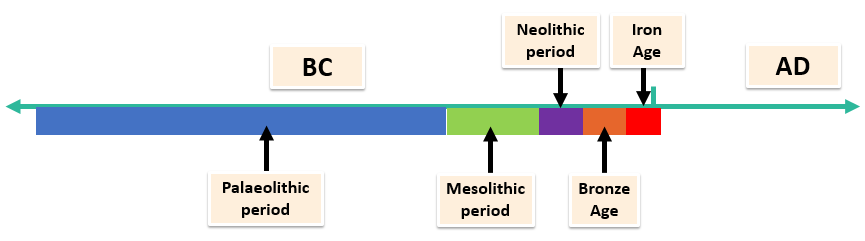 Key FactsKey FactsAround 2500 BC, people began to smelt (remove the metal from the ore) copper.The Bronze Age is a time period when bronze replaced stone as the preferred material for making tools and weapons. This led to improvements in agriculture and brought with it changes in the way people live.Most Iron Age people worked and lived on small farms.During the Iron Age people began to produce and store more grain than they could use, they were able to trade. Land ownership and grain production became the way to gain wealth and power.Around 2500 BC, people began to smelt (remove the metal from the ore) copper.The Bronze Age is a time period when bronze replaced stone as the preferred material for making tools and weapons. This led to improvements in agriculture and brought with it changes in the way people live.Most Iron Age people worked and lived on small farms.During the Iron Age people began to produce and store more grain than they could use, they were able to trade. Land ownership and grain production became the way to gain wealth and power.